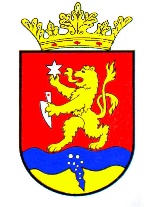   P O L G Á R M E S T E R           RÉPCELAKMeghívóRépcelak Város Önkormányzatának Képviselő-testülete 2023. december 14-én, csütörtökön 17.00 órakor ülést tart, melyre tisztelettel meghívom.Az ülés helye: Répcelaki Közös Önkormányzati Hivatal Tanácskozó teremAz 1-18. napirendi pontok anyagát csatoltan megküldöm. Répcelak, 2023. december 8.    Szabó József 	   							                polgármester          Napirend          NapirendElőadó:Répcelak város Önkormányzata Képviselő-testületének 2024. évi munkaterveSzabó József polgármesterBeszámoló a Répcelaki Közös Önkormányzati Hivatal 2023. évi munkájáróldr. Kiss Julianna jegyző Répcelaki Művelődési Ház és Könyvtár 2024. évi szolgáltatási díjtételeinek a meghatározásaBoros AndrásigazgatóAz egyéni köztisztviselői teljesítménykövetelmények alapját képező önkormányzati célok meghatározásadr. Kiss Julianna jegyző2024. évi költségvetési koncepcióSzabó József polgármesterAz önkormányzat 2024. évi átmeneti gazdálkodásáról szóló önkormányzati rendelet elfogadásaSzabó József polgármesterA Répcelaki Közös Önkormányzati Hivatal hivatali és nyugállományú állományát megillető juttatásokról és támogatásokról szóló önkormányzati rendelet módosításadr. Kiss Julianna jegyzőRépce TV Nonprofit Kft. 2024. évre szóló üzleti terve (első olvasat)Szabó József polgármesterRépcelaki Városüzemeltetési és Szolgáltató Nonprfit Kft. 2024. évre szóló üzleti terve (első olvasat)Szabó József polgármesterRépcelaki Egészségházban működő J0 minősítésű vérmintavételi hely szakmai felügyeletére kötött együttműködési szerződés felülvizsgálataSzabó József polgármesterGyermek háziorvosi körzet helyettesítéssel történő ellátásáról szóló megállapodásSzabó József polgármesterAz elhagyott hulladék felszámolásáról és a közterületek tisztán tartásáról szóló önkormányzati rendelet elfogadásaSzabó József polgármesterIpari parkban forgalmi rend meghatározásáról döntésSzabó József polgármesterAdy u. 5. szám alatti önkormányzati lakás eladásáról döntés Szabó József polgármester8.Intézmények zárva tartásáról döntésSzabó József polgármesterDöntés a TOP¬_Plusz-3.1.3-23 kódszámú„Helyi humánfejlesztések” című pályázat benyújtásárólSzabó József polgármesterSzélerőműpark létesítéséhez együttműködés kialakításaSzabó József polgármesterTovábbi pénzügyi fedezet biztosítása a „Kerékpáros pihenő ivóvíz bekötés és ivókút telepítésének kivitelezési munkái” tárgyú munkákhozSzabó Józsefpolgármester